(Insert Child’s name)
 (Insert Year)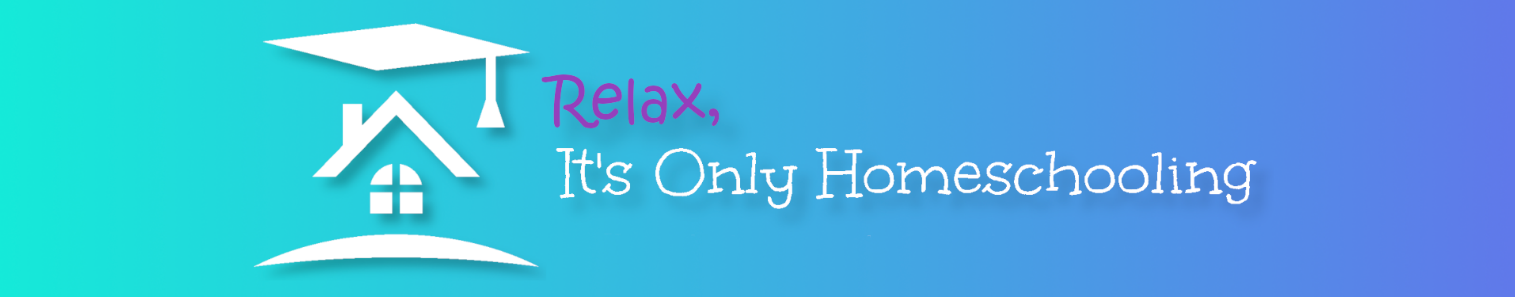 (Insert Child’s name)
 (Insert Year)(Insert Child’s name)
 (Insert Year)(Insert Child’s name)
 (Insert Year)*Read Aloud (RA)                Independent Reading (I)                                        Instructional Reading (IR)*Read Aloud (RA)                Independent Reading (I)                                        Instructional Reading (IR)*Read Aloud (RA)                Independent Reading (I)                                        Instructional Reading (IR)*Read Aloud (RA)                Independent Reading (I)                                        Instructional Reading (IR)RA Or ITopicDate